Заседание методического объединения учителей математики25 января 2012 года на базе МБОУ ПСОШ № 1 им. Г.В. Алисова прошло очередное заседание методического объединения учителей математики на тему: «Обеспечение условий для повышения качества школьного математического образования».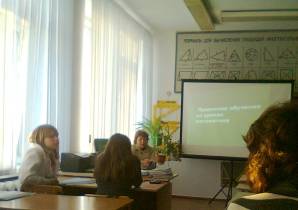 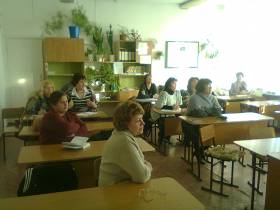 	В ходе заседания  педагоги поделись своим опытом в повышении качества преподавания предмета математики. Шеховцова Н.А. учитель математики МБОУ ПСОШ № 1 им. Г.В. Алисова подготовила выступления учащихся 8 класса. Они презентовали свои проекты: «Исследование пришкольного участка с целью изменения дизайна клумб и цветников», «Геометрия в архитектуре», «Окружность как совершенная геометрическая фигура в архитектуре», «Треугольник и его практическая значимость».Чернова Н.А. учитель математики МБОУ ЖСОШ № 22 с докладом «Современный кабинет математики – обеспечение комфортных условий при обучении». 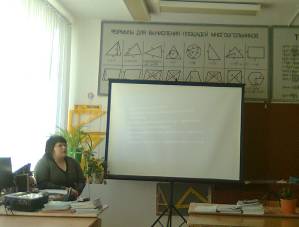 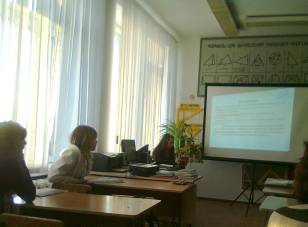 О нетрадиционной  форме контроля как средства повышения мотивации и познавательной активности учащихся рассказала учитель математики МБОУ ПСОШ № 2 - Чернова Е.А. она поделилась опытом внедрения в учебный процесс рейтинговую систему оценки качества знаний учащихся».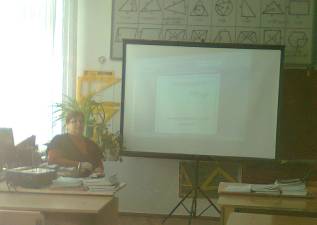 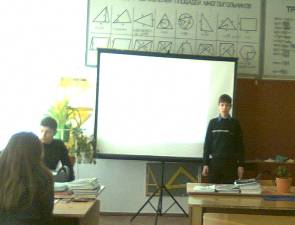 Методист отдела образования Лунева К.В.  сделала обзор сайтов, которые могут  использовать учителя математики при подготовке к урокам, внеурочным мероприятиям и экзаменационным испытаниям.В целом заседание  методического объединения вызвало живую дискуссию у педагогов, каждый из участников отметил практическую ценность представленного педагогического опыта.